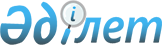 О присвоении названия безымянной улице в селе ЖанаталапРешение акима сельского округа Жанаталап Жалагашского района Кызылординской области от 18 июля 2017 года № 2. Зарегистрировано Департаментом юстиции Кызылординской области 10 августа 2017 года № 5926
      В соответствии с Законами Республики Казахстан от 23 января 2001 года “О местном государственном управлении и самоуправлении в Республике Казахстан”, от 8 декабря 1993 года “Об административно-территориальном устройстве в Реcпублике Казахстан” и заключением областной ономастической комиссии от 26 апрелья 2017 года № 1 аким сельского округа Жанаталап Жалагашского района РЕШИЛ: 
      1. Безымянной улице в селе Жанаталап присвоить имя Бекбергенова Дайрабая. 
      2. Настоящее решение вводится в действие по истечении десяти календарных дней после дня первого официального опубликования.
					© 2012. РГП на ПХВ «Институт законодательства и правовой информации Республики Казахстан» Министерства юстиции Республики Казахстан
				
      Аким сельского округа Жанаталап

Абдикалыков К.
